Week 5 November 2Topic: Recycling Right and the Problem with PlasticsFacilitators/Speakers: Heather Teegarden, Sustainable Community Stewards Program Coordinator, SnoCoSarah Bergquist, Waste Wise Program Coordinator – Island CountyJerilyn Ritzman, Waste Wise Program Coordinator – Camano IslandAgendaLearning GoalsI can learn about and be inspired by my classmates. I can adapt and change actions going forward, based on assessment of my current practices.I can share my experience with others to encourage action.I can identify the three main rules of recycling that apply everywhere.I know where to look to learn what is recyclable in my area.I can understand the meaning of the numbers in the chasing arrows on packaging.I can identify many of the problems with how our society uses plastic.I can make a plan for a personal waste audit.I can summarize my learning. Notes:What do I expect to discover in my household waste audit? ______________________________________________________________________________________________________________________What are the 3 main rules of recycling, applicable anywhere?  _____________, _________, & ______._____% of plastic is recycled in the United States. The amount that is effectively recycled is closer to _____%My biggest takeaway is:Action items/Deliverables:Complete and submit Gisela Dumm’s Graduate Degree Project Documents (please!)Complete and submit “What your why” (slide, photo, word doc) - 2 weeks left to participate!4-day Household waste audit (report out Tuesday, 11/9)What you learnedWhat practices are you going to change?How can you communicate your new food waste reduction knowledge to others?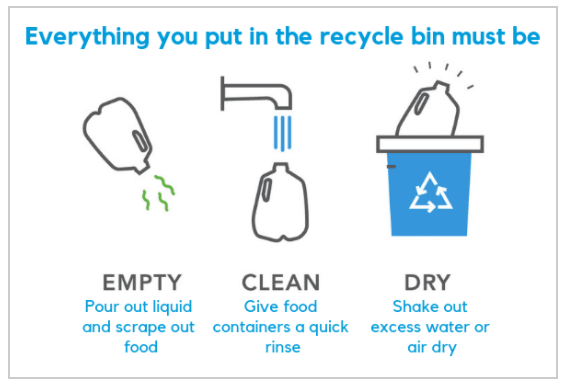 Resources:The Story of Plastic (2020)— Emmy award winning documentary. Available for free on YouTube until November 30th. 
Plastic Wars (full film) | Frontline  Have efforts to solve the plastic pollution problem made it worse? Go inside the battle over plastics, recycling and what’s at stake.Microfiber Pollution – Shore Stewards Newsletter written by JerilynPlastic in Our Lives: How to Be an Informed Consumer, Dr. Mahmoud Adbel-Monem, retired WSUSession Recording on YouTubePDF of PresentationStemming the Tide on Plastic: Can Washington Lead the Way? Heather Trim, Zero Waste Washington Session recording on YouTubeHousehold Waste Audit Directions(short and sweet) https://earth911.com/home-garden/conducting-home-waste-audit-part-1/(more informative) https://www.conserve-energy-future.com/how-to-conduct-a-household-waste-audit.phpRob Greenfeild Trash Suit  https://youtu.be/9vCstrZ7ilkWaste Management Cascade Recycling CenterCascade Recycling Center - Waste Management Northwest - Washington, Oregon, Idaho (wmnorthwest.com)Island County Recycling:Solid Waste Recycle (islandcountywa.gov)Snohomish County Recycling:Recycling | Snohomish County, WA - Official Website (snohomishcountywa.gov)Snohomish County Recycling Guides:Waste Management: Snohomish County, including Unincorporated Snohomish County (South of the Stillaquamish River) Brier, Lynnwood (East of Hwy. 99)and Gold Bar Washington - Recycling Service - Waste Management Northwest (wmnorthwest.com)Republic Services Recycling: SnohomishR2Y1.pdf (republicservices.com)City of Everett: Rubatino-Recycle-2018.pdf (secureservercdn.net)Recology: Sorting Guides | Recology Cleanscapes | BothellKing County Solid Waste: Recycling - Garbage & recycling services - King County Solid Waste Division - King County WSU Island County Extension:Main page: WSU Extension, Island County | Washington State UniversityWaste Wise Program: Waste Wise | WSU Extension, Island County | Washington State UniversityWaste Wise Program Training page: Training Page – Fall 2021 | WSU Extension, Island County | Washington State UniversityWSU Snohomish County Extension sites:Main page: Snohomish County | Washington State University (wsu.edu)Sustainable Community Stewards Program: Sustainable Community Stewards Outreach Program | Snohomish County | Washington State University (wsu.edu)Training Files/References: 2021 Snohomish County Sustainable Community Stewards & Waste Warrior Training Resources | Snohomish County | Washington State University (wsu.edu)600-603Welcome/Check-in/Introduction to Week 5603-608“What’s Your Why?”608-613Review week 4–Nature’s Bounty613-645Food Waste Audit Reflection645-715It’s Not All Garbage – Proper Recycling715-725Break/ Grab an item725-735Recycling Right Activity735-815The Problem(s) with Plastic815-829Household Waste Audit830Closing Checkout